Собрались на водоём? Повторяем правила!Лето – время отдыха, новых впечатлений и позитивных эмоций. У детей полно свободного времени, они стараются проводить его весело и беззаботно. Вода становится «лучшим другом» ребят и главным способом для развлечений, потому что поплескаться, поплавать или просто подурачиться в жаркий день – возможность, доступная лишь раз в году. Однако родителям не стоит забывать, что следить за детьми во время такого времяпрепровождения – это не просто требование спасателей, а необходимость, продиктованная жизнью, ведь вода никому не прощает ошибок…По данным ОСВОД на 18 июня 2021 года, в Беларуси утонуло 105 человек, 16 из которых – дети. Чтобы предупредить несчастные случаи на воде и в очередной раз напомнить о важных правилах безопасности у водоемов, которые нужно не только привить детям, но и знать и соблюдать самим.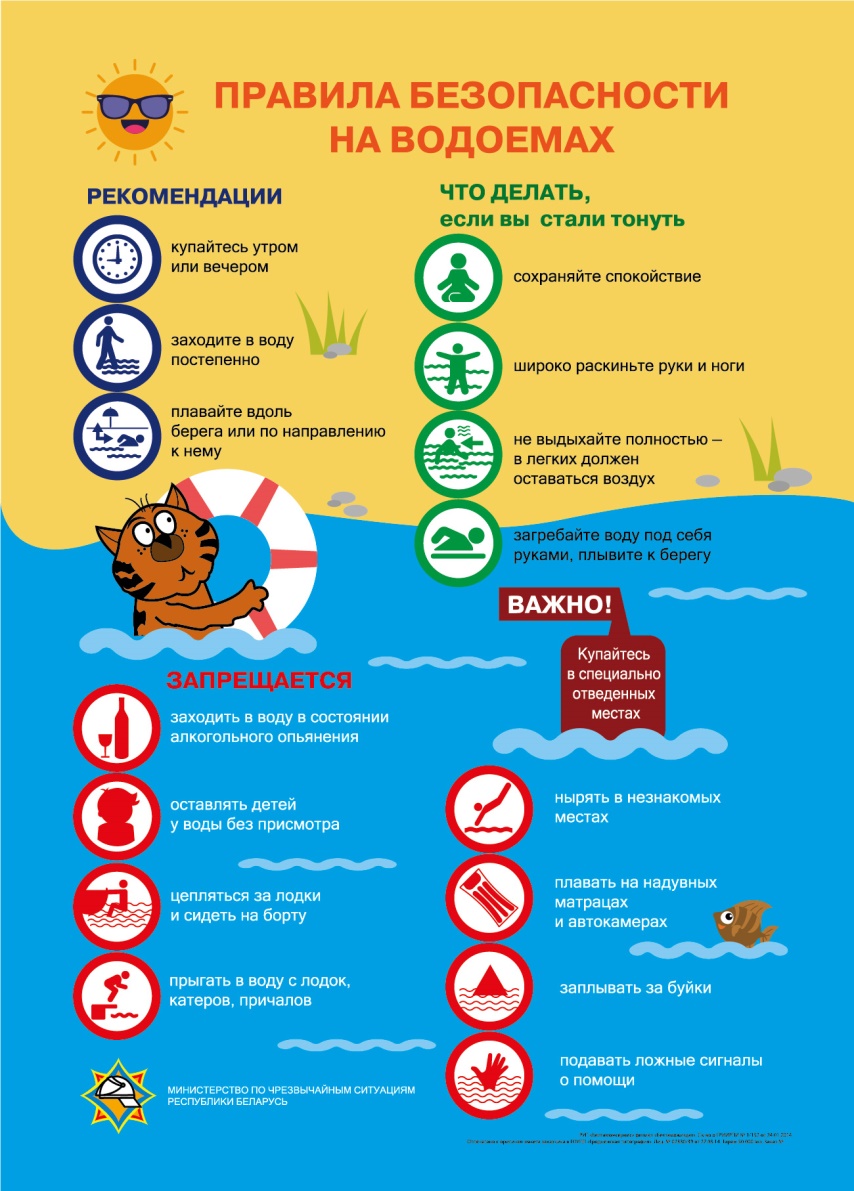 